Recife, [DATA]Ao:CCD do Programa de Pós-Graduação em Ensino das CiênciasUniversidade Federal Rural de PernambucoA/C Profa. Dra. Monica Lopes Folena AraujoDe: [NOME DO DISCENTE]ASSUNTO: SOLICITA PROVIDÊNCIAS PARA APROVEITAMENTO DE CRÉDITOS – MESTRANDO/DOUTORANDO [NOME]Prezada CoordenadoraEu, [NOME], CPF xxx-xxx-xxx-YY, aluno regularmente matriculado no curso de Mestrado/Doutorado do PPGEC, solicito as devidas providências junto a UFRPE para o aproveitamento e integralização dos créditos referentes às seguintes disciplinas:Anexar histórico e ementas, devidamente carimbados e assinados. Caso as disciplinas solicitadas tenham sido cursadas neste PPGEC, anexar apenas o histórico.Certos de que seremos atendidos, colocamo-nos a disposição para esclarecimentos e eventuais ajustes através do celular [NÚMERO] e do endereço eletrônico [EMAIL].Atenciosamente, [ASSINATURA ORIGINAL ou CERTIFICADA ELETRONICAMENTE]Ciente:Prof. Dr. X [ORIENTADOR]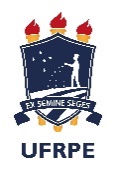 UNIVERSIDADE FEDERAL RURAL DE PERNAMBUCOPROGRAMA DE PÓS-GRADUAÇÃO EM ENSINO DAS CIÊNCIASMESTRADO/DOUTORADODISCIPLINAIES ONDE CURSOUPERÍODO LETIVOCONCEITO